Deaf Awareness Week Website Sponsor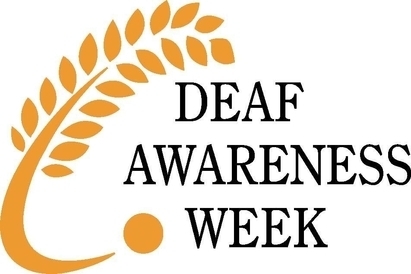 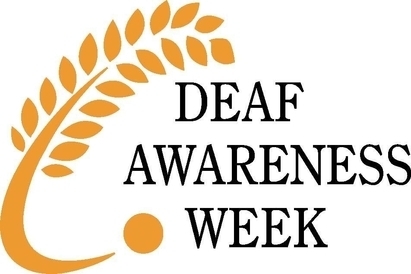 
Thank you for supporting Deaf Awareness Week 2019!Please indicate below your sponsorship package with an ‘x’Please complete the details below where applicable and return this form to Clare Long at c.long@deafcouncil.org.ukContact Information - (Person authorizing sponsorship)Please choose method of payment:  Please provide invoice details here if different from above:Information to be displayed on the DAW website:Thank you for completing this application form.Once received we will acknowledge and gather any further details required.Thank you!Sponsor Package 1@ £1000Sponsor Package 2Please state number of Themes@ £100 per theme 1 – 7 availableNameOrganisationAddressPostcodeWork PhoneE-Mail AddressBACSChequeNameOrganisationAddressPostcodePurchase order No.Your referenceOrganisation Name:Logo (jpeg format)Website addresshttp://www.